Vorhabenbeschreibung - Exportinitiative Umweltschutz„Hier Projekttitel eingeben“Akronym / Kurztitel: „Bitte hier eingeben“					eingereicht am TT.MM.JJJJ von:Inhalt1	Projektübersicht	32	Kurzbeschreibung Projekt	43	Ausgangslage und Bedarf	43.1	Ausgangssituation und Bedarfe in der Zielregion	43.2	Projektumfeld und relevante Akteure	43.3	Auswahl Zielland / Zielländer	44	Zielgruppen und Ziele des Projekts	54.1	Zielgruppen	54.2	Intendierte Wirkungen (Wirkungsziele) des Projekts für das Zielland/ die Zielländer	54.3	Ziele / Nutzen des Projekts für die Antragstellenden	64.4	Beitrag zu übergeordneten Zielstellungen: Sustainable Development Goals (SDG) und förderpolitische Zielen der EXI	65	Indikatoren zur Überprüfung der Wirkungszielerreichung	76	Konzept und Aktivitäten	76.1	Ansatz	76.2	Innovation	76.3	Arbeitspakete und Aktivitäten	77	Geplante Nutzung der Projektergebnisse und Nachhaltigkeit	77.1	Weiternutzung und Verbreitung	77.1	Potenziale	88	Risiken	89	Projektkosten und Förderbedarf	89.1	Darstellung der Projektkosten	89.2	Notwendigkeit der Förderung	810	Detaildaten Antragstellende und Verbundpartner	811	Sonstiges	9Anlagen zur Vorhabenbeschreibung	10Hinweise: Bitte nutzen Sie die folgende Vorlage für Ihre Vorhabenbeschreibung (VHB) in der Skizzen- und Antragsphase. Die Skizzenphase dient der ersten Übersicht über Ihr Projekt und Erläuterungen sollen dafür eher kurzgehalten werden. Vorgabe Skizzen-VHB: Die deskriptiven Kapitel 2-8 dürfen insgesamt max.10 Seiten umfassen. Tiefergehende Ausführungen können in diesem Dokument dann in der Antragsphase vorgenommen werden (Vorgabe Antrags-VHB: insg. max. 25 Seiten für Kapitel 2-8). Relevante Erläuterungen aus dieser Vorhabenbeschreibung können Sie in der Skizzenphase auch für die Online-Eingabemaske in Jira (Texte kopierbar) und in der Antragsphase für easy-online nutzen. Die grauen Textbestandteile in diesem Dokument dienen der Erläuterung und als Hilfestellung. Bitte löschen sie diese nachdem Sie Ihre Antworten eingetragen haben, bevor Sie das Dokument einreichen.ProjektübersichtKurzbeschreibung ProjektBitte beschreiben Sie Ihr Projekt in wenigen Sätzen (max. 2.500 Zeichen, inkl. Leerzeichen – es geht hier um eine Kurzbeschreibung; Beschreibung von z.B. Detailaktivitäten erfolgt in den weiteren Abschnitten der Vorhabenbeschreibung). Folgen Sie bei der Kurzbeschreibung folgender Struktur: Was ist das Projekt? Worum geht es (Das Projekt in einem Satz zum Einstieg). Welches Problem adressiert das Projekt?Was will es erreichen? (Welche Ziele verfolgt es? Warum ist es wichtig, dass es dieses Projekt gibt?)Womit / Wie sollen die Ziele erreicht werden (Ansatz)? (Hier bitte keine Detailaktivitäten beschreiben, nur übergeordnete Maßnahmenbündel)Welche konkreten Ergebnisse sollen durch das Projekt idealerweise entstehen?Bitte nehmen Sie hier auch kurz Bezug auf die Förderrichtlinie „Gegenstand der Förderung“Ausgangslage und BedarfAusgangssituation und Bedarfe in der ZielregionBitte beschreiben Sie die aktuelle Ausgangssituation (gesellschaftliche, politische wirtschaftliche und / oder ökologische Rahmenbedingungen sowie Stand der Technik) in der Zielregion in Bezug auf die Problemstellung, die Ihr Vorhaben adressiert. Bitte benennen Sie zudem die Bedarfe, die sich aus Ihrer Sicht in der Zielregion daraus ableiten. Projektumfeld und relevante AkteureWelche Akteure (Politik, Wirtschaft, Zivilgesellschaft) sind vor Ort in der Zielregion bereits in dem für Ihr Vorhaben relevanten Themenfeld und Natur- / Umwelt- und Ressourcenschutz allgemein aktiv (Initiativen / Projekte / Vorhaben)? Gibt es bereits vorhandene Strategien oder Strukturen, auf die Sie zurückgreifen können bzw. die sie in das Vorhaben einbinden können? – Bitte beschreiben Sie das Projektumfeld und relevante Akteure.Auswahl Zielland / ZielländerBitte erläutern Sie, aus welchen Gründen Sie dieses Zielland bzw. diese Zielländer für Ihr Vorhaben ausgewählt haben? Zielgruppen und Ziele des ProjektsZielgruppenBitte erläutern Sie, welche Zielgruppen Sie mit Ihrem Vorhaben erreichen möchten und welche Rolle sie für das Projekt spielen bzw. wie sie durch das Vorhaben unterstützt werden sollen. (Bitte einzeln kurz beschreiben / charakterisieren und Priorisierung vornehmen, z.B. Hauptzielgruppen, Unterzielgruppen, weitere Zielgruppen).Intendierte Wirkungen (Wirkungsziele) des Projekts für das Zielland/ die ZielländerWas möchte Ihr Projekt konkret im Zielland/ in den Zielländern bewirken? - Folgende Tabelle gibt eine Struktur nach Wirkungszielebenen vor. Bitte formulieren Sie für jede Wirkungszielebene mindestens zwei und maximal fünf Ziele. Bitte formulieren Sie die Ziele als einen erreichten Zustand – z.B. „Relevante Akteure (xyz) haben durch Projektaktivitäten Wissen zu Umweltschutz aufgebaut und können es anwenden“Ziele / Nutzen des Projekts für die AntragstellendenBitte beschreiben Sie nun kurz, welche Ziele Sie mit dem Projekt für sich verfolgen: Welchen Nutzen soll es idealerweise für ihr Unternehmen / Ihre Organisation haben? Wann würden Sie sagen, dass das Projekt für Sie erfolgreich ist? (Kurze Darstellung für jede/n Verbundpartner*in individuell). Beitrag zu übergeordneten Zielstellungen: Sustainable Development Goals (SDG) und förderpolitische Zielen der EXISustainable Development Goals (SDG)Die EXI richtet sich übergeordnet an den Sustainable Development Goals (SDG) aus. EXI Projekte sollen daher auch einen plausiblen Beitrag zu ausgewählten relevanten SDG darlegen, insbesondere zu SDG 9. Bitte kreuzen Sie an, wenn Ihr Projekt einen Beitrag zu SDG 9 leisten soll. Wenn ja, bitte erläutern Sie kurz, worin dieser Beitrag besteht. Beitrag des Projekts zu SDG 9 ja	    neinBitte kreuzen Sie an, zu welchen weiteren der gelisteten SDG Ihr Projekt ggf. hauptsächlich einen Beitrag leisten möchte (maximal zwei Nennungen) und erläutern Sie kurz im folgenden Textfeld, wie und inwieweit Ihr Projekt einen Beitrag zu den angekreuzten SDG leisten möchte. SDG 03 – Gesundheit und Wohlergehen SDG 04 – Hochwertige Bildung SDG 06 – Sauberes Wasser und Sanitäreinrichtungen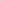  SDG 07 – Bezahlbare und saubere Energie SDG 08 – Menschenwürdige Arbeit und Wirtschaftswachstum SDG 11 – Nachhaltige Städte und Gemeinden SDG 17 – Partnerschaften zur Erreichung der ZieleFörderpolitische Ziele der EXIBitte erläutern Sie kurz, inwiefern Ihr Projekt einen Beitrag zu den förderpolitischen Zielen der Exportinitiative Umweltschutz leistet, insbesondere zu einem nachhaltigen Umwelt- und Naturschutz (Sie finden die förderpolitischen Zielstellungen in der Förderrichtlinie). Sie können dabei ggf. Bezug zu den vorangegangenen Erläuterungen zu den SDGs nehmen.Indikatoren zur Überprüfung der Wirkungszielerreichung Hinweis: Indikatoren sind erst im Rahmen der Antragstellung zu entwickeln. Sie bekommen dann eine Exceltabelle (Anhang III) als Vorlage zur Verfügung gestellt. Im Rahmen der Skizzenphase überspringen Sie bitte Gliederungspunkt 5 und lassen ihn aus. Für Antragstellung: Bitte füllen Sie hierfür Anhang III (Exceltabelle) aus, in den Reitern „projektspezifische Indikatoren“ sowie „Programmindikatoren“ und folgen der Anleitung in der Exceltabelle sowie der zur Verfügung gestellten Anleitung und der Handreichung Monitoring.Konzept und AktivitätenAnsatzWas ist ihr Ansatz um die Projektziele zu erreichen? Warum ist dieser notwendig und wichtig und worin sehen Sie die konkreten Umweltentlastungspotenziale des Ansatzes?InnovationWie beurteilen Sie den innovativen Charakter Ihres Vorhabens? Was macht den gewählten Ansatz zu einem innovativen Ansatz?Arbeitspakete und AktivitätenBitte füllen Sie hierfür Anhang I „Arbeitspakete und Aktivitäten“ (Exceltabelle) aus und folgen der Anleitung in der Exceltabelle.Geplante Nutzung der Projektergebnisse und NachhaltigkeitWeiternutzung und VerbreitungBitte beschreiben Sie (Plan zum jetzigen Zeitpunkt), welche und inwieweit die Ergebnisse des Projekts (erstellte Produkte, gewonnene Erkenntnisse) nach Projektende gesichert und weitergenutzt werden sollen (durch wen) und wie Sie diese ggf. verbreiten wollen (z.B. Inland, Zielland, ggf. weitere).PotenzialeWelche Potenziale hat das Projekt / seine Ergebnisse (voraussichtlich)? Wie schätzen Sie die Anschlussfähigkeit, Übertragbarkeit und Erfolgsaussichten der Projektergebnisse grundsätzlich und aus 1. wirtschaftlicher- sowie 2. wissenschaftlicher und technischer Sicht ein und wovon sind diese abhängig?) Bitte geben Sie dabei mögliche Zeithorizonte an.RisikenBitte benennen Sie wesentliche Risiken für die Umsetzung und Nachhaltigkeit des Projekts (technisch, wirtschaftlich, politisch, etc). Gehen Sie dabei auch auf ggf. formulierte Abbruchmeilensteine ein. Stellen Sie mögliche Maßnahmen zum Umgang und zur Minimierung von Risiken dar und wie sie planen, die Risiken im Blick zu behalten.Projektkosten und FörderbedarfDarstellung der ProjektkostenBitte nutzen Sie die Vorlage Anhang II „Projektkalkulation“ (Exceltabelle) für die Darstellung der Kosten und ihre Verteilung auf Projektpartner und Erläuterung einzelner Kostenarten (insbesondere große Sachkostenpositionen)Notwendigkeit der FörderungBitte beschreiben Sie, warum die Förderung durch die EXI notwendig ist (insbesondere für Großunternehmen).Bitte bestätigen Sie, dass keine Möglichkeit zu einer EU-Förderung besteht und Sie dies geprüft haben.Detaildaten Antragstellende und VerbundpartnerWenn es weitere Partner gibt, dann bitte die Tabelle kopieren.SonstigesHier haben Sie Gelegenheit weitere Punkte zu erläutern, die Ihnen relevant erscheinen und die in den vorangegangenen Punkten keinen Platz gefunden haben. Anlagen zur VorhabenbeschreibungVerbindlich einzureichende Anlagen Vom Förderprogramm vorgegeben (mindestens einzureichen) sind folgende ausgefüllte Anlagen:	Anlage I: Arbeitspakete und Aktivitäten	Anlage II: Projektkalkulation (nur in der Skizzenphase erforderlich, nicht für Antrag)	Anlage III: Indikatoren (erst ab Antragstellung erforderlich, nicht für Skizze)Optionale Anlagen (z.B. letter of intent, o.a.)Sofern es weitere Anhänge gibt, bitte hier vermerken und fortlaufend nummerieren:	Anlage x: Titel	…ProjekttitelAkronym / KurztitelFörderkennzeichenHinweis: Erst ab Antragstellung auszufüllen; kann in der Projektskizzenphase übersprungen werdenAntragsteller*in(nen) Projekt(inkl. Verbundpartner*innen)A: (Koordination – Unternehmen / Organisation)B: (Unternehmen / Organisation)C: (Unternehmen / Organisation…Kooperationspartner*innen ProjektProjektlaufzeit (von / bis)Zielland / ZielländerEXI-Handlungsfeld Wasser- und Abwasserwirtschaft Kreislauf-, Abfall- und Rohstoffwirtschaft,      Ressourceneffizienz "grüne" Wasserstoff- und Brennstoffzellentechnologien Umweltfreundliche und nachhaltige Mobilitätslösungen Umweltmanagement und nachhaltiger Konsum Nachhaltige Stadt- und Regionalentwicklung Innovative Querschnittstechnologien und übergreifende      FragenEXI-Förderschwerpunkt Durchführbarkeitsstudie Pilot- und Modellvorhaben im Ausland InitialprojektBeantragte Fördersumme EXIEigene MittelDrittmittel (ggf. weiterer Förderer)Gesamtvolumen ProjektWirkungszielebeneZielNr.Projektziele(Bitte hier formulierte Ziele eingeben)Intendierte Veränderungen im Zielland/ in den Zielländern, bzgl. Umwelt-/ NaturschutzSchaffung / Verbesserung von (politischen, ökonomischen, ökologischen, technischen o.ä.) Rahmenbedingungen für UmwelttechnologienIntendierte Veränderungen im Zielland/ in den Zielländern, bzgl. Umwelt-/ NaturschutzSchaffung / Verbesserung von (politischen, ökonomischen, ökologischen, technischen o.ä.) Rahmenbedingungen für UmwelttechnologienIntendierte Veränderungen im Zielland/ in den Zielländern, bzgl. Umwelt-/ NaturschutzSchaffung / Verbesserung von (politischen, ökonomischen, ökologischen, technischen o.ä.) Rahmenbedingungen für UmwelttechnologienIntendierte Veränderungen im Zielland/ in den Zielländern, bzgl. Umwelt-/ NaturschutzSchaffung / Verbesserung von (politischen, ökonomischen, ökologischen, technischen o.ä.) Rahmenbedingungen für UmwelttechnologienIntendierte Veränderungen in Bezug auf die Zielgruppen des Projekts, z.B. im Hinblick auf Veränderungen in deren Verhalten / BewusstseinKapazitäten / Fähigkeiten / Wissen sowie Vernetzung und Kooperation mit ZielgruppenIntendierte Veränderungen in Bezug auf die Zielgruppen des Projekts, z.B. im Hinblick auf Veränderungen in deren Verhalten / BewusstseinKapazitäten / Fähigkeiten / Wissen sowie Vernetzung und Kooperation mit ZielgruppenIntendierte Veränderungen in Bezug auf die Zielgruppen des Projekts, z.B. im Hinblick auf Veränderungen in deren Verhalten / BewusstseinKapazitäten / Fähigkeiten / Wissen sowie Vernetzung und Kooperation mit ZielgruppenIntendierte Veränderungen in Bezug auf die Zielgruppen des Projekts, z.B. im Hinblick auf Veränderungen in deren Verhalten / BewusstseinKapazitäten / Fähigkeiten / Wissen sowie Vernetzung und Kooperation mit ZielgruppenOptional: Weitere / Sonstige WirkungszieleOptional: Weitere / Sonstige WirkungszieleOptional: Weitere / Sonstige WirkungszieleOptional: Weitere / Sonstige WirkungszieleAntragstellendeAntragstellendeUnternehmen / OrganisationFirma/NameKurzbeschreibungAnsprechpersonAnschriftTelefonnummerE-MailRolle und Aufgaben im ProjektQualifikation und Expertise für das Projekt (bitte beschreiben)ProjektmitarbeitendeName, FunktionBeantragte FörderquoteGrundlage der FörderungBitte teilen Sie uns mit, auf welcher Grundlage (AGVO Art. 25 Abs. 5 a-d bzw. Art. 36 oder de-minimis, s. Förderrichtlinie) Sie Ihren Antrag fördern lassen wollen und begründen Sie kurz.Verbundpartner*in(nen)Verbundpartner*in(nen)Unternehmen / OrganisationAnsprechpersonAnschriftTelefonnummerE-MailRolle und Aufgaben im ProjektQualifikation und Expertise für das Projekt (bitte beschreiben)Beantragte FörderquoteGrundlage der FörderungBitte teilen Sie uns mit, auf welcher Grundlage (AGVO Art. 25 Abs. 5 a-d bzw. Art. 36 oder de-minimis, s. Förderrichtlinie) Sie Ihren Antrag fördern lassen wollen und begründen Sie kurz.